【今日主題】靠主聖靈傳福音曾嘉逸弟兄（惠來里聚會處）經文：約翰福音二十21-23；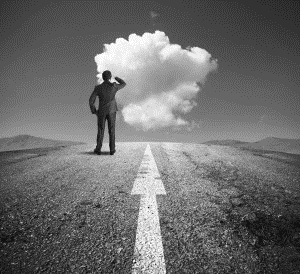 使徒行傳一8、二1-4一. 傳福音的重要性---大使命   1. 人最大的需要---神的福音   2. 主耶穌所就交付的大使命：     去使萬民作主的門徒   3. 福音是  神永遠旨意之鑰二. 不是倚靠人為的勢力、才能   1. 人是軟弱、不完全的   2. 環境充滿艱難的挑戰   3. 傳福音是屬靈的爭戰三. 父所應許的聖靈   1. 等候、禱告   2. 五旬節聖靈降臨   3. 常常被聖靈充滿四. 聖靈充滿改變門徒的生命   1. 滿有聖靈的生命成為主的見證   2. 最大的誡命：愛神、愛人的心   3. 聖靈充滿大有能力傳福音五. 我們的難處？   1. 心裡剛硬，漠不關心   2. 找藉口，體貼自己   3. 信仰宗教化，生命沒有被更新成長六. 不要再拖延   1. 要為未信的人禱告   2. 生命改變活出見證   3. 得不得時要傳福音【十一月份同工會】 今天下午2:00舉行《十一月份同工會》，敬請各團契(事工)相關同工及關心教會者參加。《台灣基督徒聚會處訓練中心》十月份代禱信《訓練中心》開學感恩聚會曾嘉逸弟兄致詞：非常感謝弟兄姊妹蒞臨參加今天的感恩聚會，我們在此見證歷史性的一刻。聚會處強調各堂會接受聖靈帶領的自主性，及以師徒培訓傳道人是聚會處的傳統，為什麼我們要像宗派成立聯合訓練中心，這是不是矛盾呢？我們得承認面對，有一半的聚會處沒有全職傳道人，教會老年化、人數不多的現象，教會培育傳道人的機制有困難，這個問題要如何解決？有幾位弟兄於2008年參觀韓國CTI，去年又拜訪了澳洲雪梨GLO，都是為了尋找一條出路！這個負擔一直在我們的心中，直到去年全台聚會處交通聚會中，才決議籌備《台灣基督徒聚會處訓練中心》。本中心的目標不是訓練學員成為全職工人，而是依循神的話和聖靈的帶領，訓練學員成為全職基督徒。本中心的訓練著重在聖經真理、性格的塑造、事奉實際操練三方面，期望學員能全職或帶職參與和聚會處的服事。呂允仁弟兄是《訓練中心》籌備計畫的推手，加上所有籌備委員一起的努力，經過十個月，就像母親懷胎十月，期間克服很多困難，在大家的關心代禱、支持，許多同工的實際投入，才能有今天的開始。但接著這個開始，有更大的挑戰在我們的前頭，有更遠的路程要走。但相信祂是創始成終的主，神的旨意必定成就。在籌備期間，心中有兩點深刻的體會。第一「同心合意」，籌備委員會是由各地聚會處的代表組成，一切工作都是委員們一起籌備。腓立比書1：5、6「因為從頭一天直到如今，你是同心合意的興旺福音。我深信那在你們心裏動了善工的，必成全這工，直到耶穌基督的日子」。第二「憑信承擔」，林後3:4、5「我們因基督所以在 神面前才有這樣的信心，並不是我們憑自己能承擔甚麼，我們所能承擔的，乃是出於 神」。若不是同心依靠 神， 我們什麼都不能！在此有三句當年主對門徒就的話送給學生們：第一「來跟從我(主)」；第二「去使萬民作主的門徒」；第三「你愛我嗎？你餵養我的羊」。在此我們共勉！代禱事項：1.為老師和修課的學生禱告，求神的話滋長我們的生命，並結出豐盛果子。2.為每週傳福音的行動和福音聚會禱告，求主賜下得救的果子。3.求主感動更多弟兄姊妹參與選修課程的學習；使更多人獲益。4.求主供應所需要的經費，每月需要約十萬元，使中心事工的發展順利。本週各項聚會今日	09:30	兒童主日學		09:45	主日講道		10:30	中學生團契	馬可福音		11:00	慕道班	羅煜寰弟兄		11:00《擘餅記念主聚會》		14:10	十一月同工會	週二 07:30	晨更禱告會	19:30	英文查經班週三	19:30	交通禱告會	劉國華弟兄週四	14:30	姊妹聚會	任  駿弟兄		15:30	姊妹禱告會週五	19:30	愛的團契	專題分享		19:30	小社青	家庭聚會週六	18:00	社青團契     18:00	大專團契	家庭聚會台北市基督徒聚會處             第2455期  2016.11.13 教會網站：http://www.taipeiassembly.org  	年度主題：福音帶來改變		主日上午	主日下午 	下週主日上午	下週主日下午	聚會時間：9時45分	2時00分	9時45分	2時10分	司     會：羅煜寰弟兄  		陳宗賢弟兄	領     詩：	安城秀弟兄		陳宗賢弟兄	司     琴：俞齊君姊妹 十一月同工會	徐漢慧姊妹	冬季親子講座	講     員：曾嘉逸弟兄 健康講座	任  駿弟兄	本週題目：靠主聖靈傳福音	下週主題：	一個充滿歡樂的字	本週經文：約20:21-23；徒1:8、2:1-4	下週經文：	歷代志上29:1-22 	上午招待：吳瑞碧姊妹 許家蓁姊妹	下週招待：	施兆利姊妹 黃凱意姊妹			黃玉成弟兄臺北市中正區100南海路39號。電話（02）23710952傳真（02）23113751我所禱告的，就是要你們的愛心在知識和各樣見識上多而又多，使你們能分別是非，作誠實無過的人，直到基督的日子；                                                 腓立比書1:9~1011/27【培靈主日】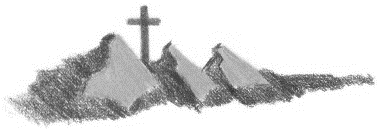 主辦︰本教會講員︰于厚恩弟兄日期︰11月27日（上下午各一堂）      上午主題︰向所羅門晚期的三個敵人來學習(王上11:14-40)下午主題︰從約櫃的「槓」看基督徒的事奉與生活(王上8:8)敬請預留時間、預備心參加。【全省聚會處聯合年會】  為增進全台灣各聚會處同工肢體間之情誼、並相互學習教會事奉之觀念與作法，今明（11/13~14）兩天在《左營聖徒教會》舉辦《聯合年會》，共有七十位聚會處同工參加。今年的主題是「門徒品格的培養-學習主耶穌的禱告」。本教會(彌迦、任駿、宗賢、介磐、庭彰、耀仁、劉緯、書睿、憶紜、彭友、漢慧、姿君、錫澤、恩加)共有14人參加。另類福音良機《社區親子講座》親子關係的春˙夏˙秋˙冬冬季《11月20日》下午2:10~4:00從「無律、他律，到自律    --談好習慣的訓練術」地點: 本教會主講︰洪桃美老師/拉第石心理諮商所方式︰講演+親子互動兒童年齡層:適合5~12歲費用︰免費參加報名︰需以電話報名02-23710952※長椅上備有DM，歡迎索取邀請。【洗碗服事】2017上半年度主日愛筵後洗碗的服事，需要弟兄姊妹的參與，經常享用愛筵60歲~12歲者，請至少填寫一次（以上），於副堂登記即可。【安息主懷】劉陳穗芬老姊妹於上週日(11/6)清晨三點多因敗血症安息主懷，家屬訂於12/9日上午十一時在第一殯儀館福壽廳舉行追思聚會，請為家屬蒙主安慰、並後事順利進行禱告。